[NASLOV DOGODKA]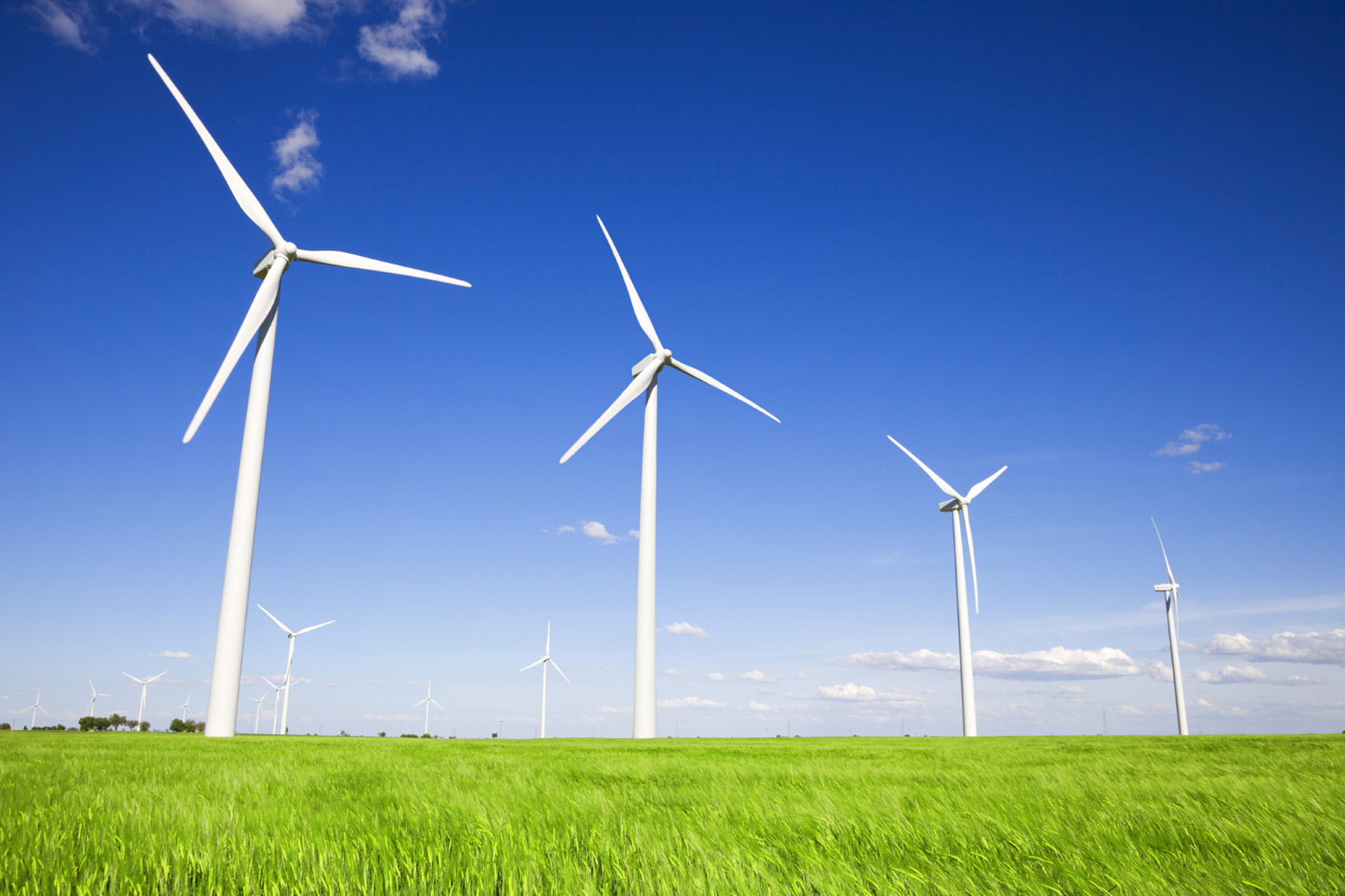 [Vnesite podnaslov/opis][Če želite zamenjati katero koli besedilo označbe mesta (kot je to), ga izberite in začnite tipkati. (Ne vključite presledka na desno ali levo stran znakov v izboru.)][Če želite zamenjati fotografijo, jo izbrišite, nato pa na zavihku »Vstavi« kliknite »Slika«.][Ali želite dodati besedilo? Katero koli oblikovanje besedila, ki je uporabljeno na tem letaku, lahko preprosto dobite s klikom na zavihku »Osnovno« v skupini »Slogi«.[Datum dogodka]   [Čas dogodka][Ime prizorišča], [Naslov], [Poštna številka, mesto][Spletni naslov], [E-poštni naslov]